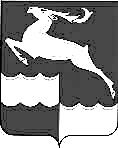 КРАСНОЯРСКИЙ КРАЙКЕЖЕМСКИЙ РАЙОНТАГАРСКИЙ СЕЛЬСКИЙ СОВЕТ ДЕПУТАТОВРЕШЕНИЕ«27» декабря 2022 г.			д. Тагара				      № 27 - 85В соответствии со статьями 8, 31, 34 Устава Тагарского сельсовета, принимая во внимание результаты публичных слушаний по проекту бюджета Тагарского сельсовета на 2023 год и плановый период 2024-2025 годов, состоявшихся 26 декабря 2022 года, Тагарский сельский Совет депутатов РЕШИЛ:Утвердить бюджет Тагарского сельсовета на 2023 год и плановый период 2024-2025 годов (далее – бюджет Тагарского сельсовета).Статья 1. Основные характеристики бюджета Тагарского сельсовета на 2023 год и плановый период 2024-2025 годов1. Утвердить основные характеристики бюджета Тагарского сельсовета на 2023 год:1) прогнозируемый общий объем доходов бюджета Тагарского сельсовета в сумме 17 559 465,0 рублей;2) общий объем расходов бюджета Тагарского сельсовета в сумме 17 559 465,0 рублей;3) дефицит бюджета Тагарского сельсовета в размере 0,0 рублей;4) источники внутреннего финансирования дефицита бюджета Тагарского сельсовета в сумме 0,0 рублей согласно приложению № 1 к настоящему Решению.2. Утвердить основные характеристики бюджета Тагарского сельсовета на 2024 год и на 2025 год:1) прогнозируемый общий объем доходов бюджета Тагарского сельсовета на 2024 год в сумме 17 568 765,0 рублей и на 2025 год в сумме 17 393 865,0 рублей;2) общий объем расходов бюджета Тагарского сельсовета на 2024 год в сумме 17 584 265,0 рублей, в том числе условно утвержденные расходы в сумме 434 076, 63 рубля и на 2024 год в сумме 17 499 365,0 рублей, в том числе условно утвержденные расходы в сумме 869 183,0 рублей.Статья 2. Доходы бюджета Тагарского сельсоветаУтвердить доходы бюджета Тагарского сельсовета на 2023 год и плановый период 2024-2025 годов согласно приложению № 2 к настоящему Решению.Статья 3. Распределение на 2023 год и плановый период 2024-2025 годов расходов бюджета Тагарского сельсовета по бюджетной классификации Российской Федерации1. Утвердить в пределах общего объема расходов бюджета Тагарского сельсовета, установленного статьёй 1 настоящего Решения:1) распределение бюджетных ассигнований по разделам и подразделам бюджетной классификации расходов бюджетов Российской Федерации на 2023 год и плановый период 2024-2025 годов согласно приложению № 3 к настоящему Решению;2) ведомственную структуру расходов бюджета Тагарского сельсовета на 2023 год плановый период 2024-2025 годов согласно приложению № 4 к настоящему Решению;3) распределение бюджетных ассигнований по целевым статьям (муниципальным программам Тагарского сельсовета Кежемского района Красноярского края и непрограммным направлениям деятельности), группам и подгруппам видов расходов, разделам, подразделам классификации расходов бюджета Тагарского сельсовета Кежемского района Красноярского края на 2023 год и плановый период 2024-2025 годов согласно приложению № 5 к настоящему Решению;Статья 4. Публичные нормативные обязательства Тагарского сельсоветаУтвердить общий объем средств бюджета Тагарского сельсовета на исполнение публичных нормативных обязательств Тагарского сельсовета на 2023 год в сумме 0,0 рублей, на 2024 год в сумме 0,0 рублей, на 2025 год в сумме 0,0 рублей.Статья 5. Изменение показателей сводной бюджетной росписиУстановить, что Администрация Тагарского сельсовета вправе в ходе исполнения настоящего Решения вносить изменения в сводную бюджетную роспись бюджета Тагарского сельсовета на 2023 год и плановый период 2024-2025 годов без внесения изменений в настоящее Решение:1) в случаях образования, переименования, реорганизации, ликвидации органов местного самоуправления, перераспределения их полномочий и (или) численности, а также в случаях осуществления расходов на выплаты работникам при их увольнении в соответствии с действующим законодательством в пределах общего объема средств, предусмотренных настоящим Решением на обеспечение их деятельности;2) в случаях переименования, реорганизации, ликвидации, создания муниципальных учреждений, перераспределения их функций и (или) численности, а также в случаях осуществления расходов на выплаты работникам при их увольнении в соответствии с действующим законодательством в пределах общего объема средств, предусмотренных настоящим Решением на обеспечение их деятельности;3) в случае перераспределения бюджетных ассигнований в пределах общего объема расходов, предусмотренных муниципальному бюджетному или автономному учреждению в виде субсидий, включая субсидии на финансовое обеспечение выполнения муниципального задания, субсидии на цели, не связанные с финансовым обеспечением выполнения муниципального задания, субсидии на осуществление капитальных вложений в объекты капитального строительства муниципальной собственности муниципального образования   и приобретение объектов недвижимого имущества в муниципальную собственность муниципального образования;4) в случаях изменения размеров субсидий, предусмотренных муниципальным бюджетным или автономным учреждениям на финансовое обеспечение выполнения муниципального задания;5) на сумму средств межбюджетных трансфертов, передаваемых из других бюджетов бюджетной системы Российской Федерации на осуществление отдельных целевых расходов на основании федеральных и краевых законов и (или) нормативных правовых актов Российской Федерации и Красноярского края и уведомлений главных распорядителей средств районного бюджета;6) в случае внесения изменений Министерством финансов Российской Федерации в структуру, порядок формирования и применения кодов бюджетной классификации Российской Федерации, а также присвоения кодов составным частям бюджетной классификации Российской Федерации;7) в случае уменьшения суммы средств межбюджетных трансфертов из других бюджетов бюджетной системы Российской Федерации;8) в случае исполнения судебных актов, предписаний контрольных и надзорных органов;9) в случае использования (перераспределения) средств резервного фонда;10) в случае увеличения бюджетных ассигнований по отдельным разделам, подразделам, целевым статьям и видам расходов бюджета за счет экономии по использованию в текущем финансовом году бюджетных ассигнований на оказание муниципальных услуг – в пределах общего объема бюджетных ассигнований, предусмотренных главному распорядителю бюджетных средств в текущем финансовом году, при условии, что увеличение бюджетных ассигнований по соответствующему виду расходов не превышает 10 процентов;11) на сумму не использованных по состоянию на 1 января 2023 года остатков межбюджетных трансфертов, полученных в форме субвенций, субсидий и иных межбюджетных трансфертов, имеющих целевое назначение, которые направляются в 2023 году на те же цели.Статья 6. Индексация размеров денежного вознаграждения лица, замещающего муниципальную должность и должностных окладов муниципальных служащих администрации Тагарского сельсоветаРазмеры денежного вознаграждения выборного должностного лица, размеры должностных окладов по должностям муниципальной службы увеличиваются (индексируются):в 2023 году на 5,5 процента с 1 октября 2023 года;в плановом периоде 2024-2025 годов на коэффициент, равный 1.Статья 7. Индексация заработной платы работников муниципальных учреждений Тагарского сельсоветаЗаработная плата работников муниципальных учреждений Тагарского сельсовета, за исключением заработной платы отдельных категорий работников, увеличение оплаты труда которых осуществляется в соответствии с указами Президента Российской Федерации, предусматривающими мероприятия по повышению заработной платы, а также в связи с увеличением региональных выплат и (или) выплат, обеспечивающих уровень заработной платы работников бюджетной сферы не ниже размера минимальной заработной платы (минимального размера оплаты труда), увеличивается (индексируется):в 2023 году на 5,5 процента с 1 октября 2023 года;в плановом периоде 2024-2025 годов на коэффициент, равный 1.Статья 8. Особенности исполнения бюджета Тагарского сельсовета1. Остатки средств бюджета Тагарского сельсовета на 1 января 2023 года в полном объеме, за исключением неиспользованных остатков межбюджетных трансфертов, полученных из районного бюджета в форме субсидий, субвенций и иных межбюджетных трансфертов, имеющих целевое назначение, могут направляться на покрытие временных кассовых разрывов, возникающих в ходе исполнения бюджета сельсовета в 2023 году.2. Установить, что погашение кредиторской задолженности, сложившейся по принятым в предыдущие годы, фактически произведенным, но не оплаченным по состоянию на 1 января 2023 года обязательствам, производится распорядителями, получателями средств бюджета сельсовета за счет утвержденных им бюджетных ассигнований на 2023 год.Статья 9. Межбюджетные трансферты, получаемые из других бюджетов бюджетной системы Российской Федерации в 2023 году и в плановом периоде 2024-2025 годов1. Утвердить объем межбюджетных трансфертов, получаемых из других бюджетов бюджетной системы Российской Федерации в 2023 году и в плановом периоде 2024-2025 годов согласно приложению 6 к настоящему Решению:1.1. На 2023 год в сумме 16 046 765,0 рублей1.2. На 2024 год в сумме 15 990 865,0 рублей, на 2024 год в сумме 15 747 365,0 рублей.Статья 10. Муниципальный дорожный фонд Тагарского сельсоветаУтвердить объем бюджетных ассигнований муниципального дорожного фонда Тагарского сельсовета на 2023 год в сумме 1 278 442,03 рублей, на 2024 год в сумме 1 282 567,0 рублей, на 2025 год в сумме 1 303 167,0 рублей.Установить, что при определении объема бюджетных ассигнований муниципального дорожного фонда Тагарского сельсовета учитываются:налог на доходы физических лиц с доходов, источником которых является налоговый агент, за исключением доходов, в отношении которых исчисление и уплата налога осуществляется в соответствии со статьями 227, 227.1 и 228 Налогового кодекса Российской Федерации, подлежащий зачислению в местный бюджет в 2023 году в сумме 864 300,0 рубля, в 2024 году в сумме 907 300,0 рублей, в 2025 году в сумме 952 300,0 рублей;дотация на выравнивание бюджетной обеспеченности, предоставляемая Тагарскому сельсовету из районного бюджета в 2023 году в сумме 9 774 800,0 рублей, в 2024 году в сумме 9 237 800,0 рублей, в 2024 году в сумме 9 327 800,0 рублей.Статья 11. Резервный фонд1. Установить, что в расходной части бюджета Тагарского сельсовета предусматривается резервный фонд Администрации Тагарского сельсовета на 2023 год и плановый период 2024-2025 годов в размере 30 000,0 рублей ежегодно.2. Расходование средств фонда осуществляется в соответствии с порядком, определённым Администрацией Тагарского сельсовета.Статья 12. Иные межбюджетные трансфертыПредусмотреть в бюджете Тагарского сельсовета межбюджетные трансферты на финансовое обеспечение передаваемых полномочий по внешнему муниципальному финансовому контролю в 2023 году в сумме 15 500,0 рублей.Предусмотреть в бюджете Тагарского сельсовета межбюджетные трансферты на финансовое обеспечение передаваемых полномочий по организации в границах поселения электро-, тепло-, и водоснабжения населения, водоотведения в 2023 году в сумме в сумме 97 007,31 рублей.Предусмотреть в бюджете Тагарского сельсовета межбюджетные трансферты на финансовое обеспечение передаваемых полномочий по созданию условий для организации досуга и обеспечения жителей поселения услугами организаций культуры в 2023 году в сумме 4 983 755,0 рублей.Предусмотреть в бюджете Тагарского сельсовета межбюджетные трансферты на финансовое обеспечение передаваемых полномочий по организации и проведению капитального ремонта автомобильных дорог местного значения в границах д. Тагара в 2023 году в сумме 14 475,03 рублей.Статья 15. Безвозмездные поступления от физических и юридических лиц, в том числе добровольные пожертвования.Установить, что доходы бюджета Тагарского сельсовета от безвозмездных поступлений от физических и юридических лиц, в том числе добровольных пожертвований, направляются на оплату работ (оказание услуг) по благоустройству поселения.Статья 16. Заключение и оплата договоров на выполнение работУстановить, что заключение и оплата Администрацией Тагарского сельсовета договоров в 2023 году и плановом периоде 2024-2025 годов, исполнение которых осуществляется за счет бюджетных средств, производятся в пределах лимитов бюджетных обязательств в соответствии с классификацией расходов бюджета Тагарского сельсовета.Статья 17. Муниципальный долг1. Установить верхний предел муниципального долга Тагарского сельсовета по долговым обязательствам Тагарского сельсовета:на 1 января 2024 года в сумме 0,0 рублей, в том числе по муниципальным гарантиям Тагарского сельсовета 0,0 рублей.на 1 января 2025 года в сумме 0,0 рублей, в том числе по муниципальным гарантиям Тагарского сельсовета 0,0 рублей.на 1 января 2026 года в сумме 0,0 рублей, в том числе по муниципальным гарантиям Тагарского сельсовета 0,0 рублей.Статья 18. Вступление в силу настоящего РешенияНастоящее Решение вступает в силу со дня, следующего за днем официального опубликования в газете «Вести Тагары», но не ранее 1 января 2023 года.Статья 19. Контроль за исполнением настоящего РешенияКонтроль за исполнением настоящего Решения возложить на постоянную планово-бюджетную комиссию Тагарского сельского Совета депутатов (Грига О.В.)О бюджете Тагарского сельсовета Кежемского района Красноярского края на 2023 год и плановый период 2024-2025 годовГлава Тагарского сельсоветаЕ.Н. АнтоновПредседатель Тагарскогосельского Совета депутатов Н.А. Полякова